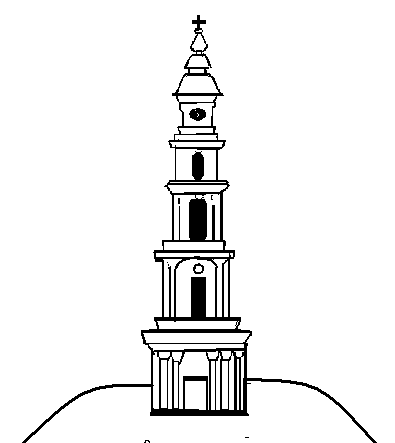 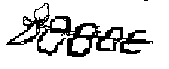 АДМИНИСТРАЦИЯ ЛЕЖНЕВСКОГО МУНИЦИПАЛЬНОГО РАЙОНАИВАНОВСКОЙ ОБЛАСТИПОСТАНОВЛЕНИЕ25.08.2015г.                                                                                                       № 343О внесении изменений в постановление Администрации Лежневского муниципального района Ивановской области № 126 от 30.01.2015 г. «Об утверждении Административного регламента Администрации Лежневского муниципального района Ивановской области по предоставлению муниципальной услуги «Предоставление разрешения на условно разрешенный вид использования земельного участка или объекта капитального строительства на территории Лежневского муниципального района Ивановской области»          В целях приведения в соответствие с действующим законодательством, Администрация Лежневского муниципального района постановляет:1.  Внести  в постановление Администрации Лежневского муниципального района  Ивановской области № 126 от 30.01.2015 г. «Об утверждении Административного регламента Администрации Лежневского муниципального района Ивановской области по предоставлению муниципальной услуги  «Предоставление разрешения на условно разрешенный вид использования земельного участка или объекта капитального строительства на территории Лежневского муниципального района Ивановской области» следующие изменения:1.1. Подпункт 2.6.3. пункта 2.6. раздела II Административного регламента исключить.        1.2. Наименование   раздела III  Административного регламента изложить в следующей редакции:«III. Состав, последовательность и сроки выполнения административных процедур, требования к порядку их выполнения, в том числе особенности выполнения административных процедур в электронной форме, а также особенности выполнения административных процедур в многофункциональных центрах.».          1.3.   Пункт 3.1. раздела III  Административного регламента изложить в следующей редакции: «3.1. Состав и последовательность административных процедур при предоставлении муниципальной услуги».1.4. Подпункт 3.4.9. пункта 3.4. раздела III Административного регламента изложить в новой редакции: «3.4.9. Срок исполнения данной административной процедуры составляет 2 рабочих дня.».         1.5. Раздел III Административного регламента дополнить пунктом 3.6. следующего содержания:«3.6. Требования, учитывающие особенности предоставления муниципальной услуги в электронной форме.          3.6.1. Заявитель может подать заявление о получении муниципальной услуги в электронном виде на Едином и (или) региональном портале государственных и муниципальных услуг (далее – Порталы).  Запрос и необходимые для получения муниципальной услуги документы, предусмотренные пунктом 2.6.1. настоящего Регламента,  предоставленные заявителем в электронном виде, удостоверяются электронной подписью:- запрос удостоверяется простой электронной подписью Заявителя;- доверенность, подтверждающая правомочие на обращение за получением муниципальной услуги, выданная организацией, удостоверяется усиленной квалифицированной электронной подписью правомочного должностного лица организации, а доверенность, выданная физическим лицом, - усиленной квалифицированной электронной подписью нотариуса;- иные документы, прилагаемые к запросу в форме электронных образов бумажных документов (сканированных копий), удостоверяются электронной подписью в соответствии с требованиями Постановления Правительства Российской Федерации от 25.06.2012 № 634 «О видах электронной подписи, использование которых допускается при обращении за получением государственных и муниципальных услуг».         1.6. Раздел III Административного регламента дополнить пунктом 3.7. следующего содержания:«3.7. Предоставление муниципальной услуги  в многофункциональных центрах.3.7.1. Предоставление муниципальной услуги  может осуществляться в многофункциональных центрах в  соответствии  с Федеральным законом  от 27.07.2010 N 210-ФЗ "Об организации предоставления государственных и муниципальных услуг", иными нормативными правовыми актами Российской Федерации, нормативными правовыми актами Ивановской области, муниципальными правовыми актами Лежневского муниципального района по принципу "одного окна", в соответствии с которым предоставление муниципальной услуги осуществляется после однократного обращения заявителя с соответствующим запросом, а взаимодействие с органами, предоставляющими муниципальные услуги, осуществляется многофункциональным центром без участия заявителя в соответствии с нормативными правовыми актами и соглашением о взаимодействии.".1.7. В пункте 5.3. раздела V Административного регламента слова «соответствующим обращением» заменить на слова «соответствующей жалобой (претензией)».1.8. В подпункте 5.4.1. пункта 5.4. раздела V Административного регламента слово «обращению» заменить на слово «жалобе».         1.9. Подпункт 5.4.2. пункта 5.4. раздела V Административного регламента исключить.1.10. Абзац 3 пункта 5.6. раздела V Административного регламента изложить в новой редакции:«- отказать в удовлетворении жалобы (претензии) с обоснованием причин отказа».       2.   Разместить настоящее постановление на официальном сайте Администрации Лежневского муниципального района.       3.   Настоящее постановление вступает в силу с момента подписания.И.о.Главы Лежневского муниципального района                                                 О.С. Кузьмичева